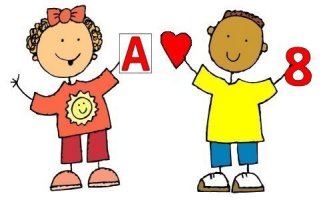 I am in preschool.I was not built to sit still,Keep my hands to myself,Take turns,Be patient,Stand in line,Or keep quietAll of the time.I need:Motion,Novelty,AdventureAnd to engage the world with my whole body!Let me play.(Trust me, I’m learning!)